					Ilmoitus_EL21a/v4_11.4.2019Ilmoitus pyydetään täyttämään ensisijaisesti sähköisesti. Ilmoituksen voi jättää Kotkan ympäristöterveydenhuollon palveluyksikköön sähköpostilla, kirjeitse tai toimittamalla sen käyntiosoitteeseen.Ilmoitus	 Toimipaikasta ja siellä harjoitettavasta toiminnasta	 Toiminnan olennaisesta muuttamisesta (esimerkiksi toimijan vaihtuminen, toimintatyypin muutos)	Lyhyt kuvaus toiminnan olennaisesta muuttamisesta:                                              	 Toiminnan lopettamisesta, lopetuspäivämäärä:                                              Toimija täyttää soveltuvin osin Henkilötiedot rekisteröidään Kotkan ympäristöterveydenhuollon palveluyksikön tietojärjestelmään. Järjestelmän rekisteriseloste on nähtävissä Kotkan ympäristöpalveluiden toimintayksikössä, osoitteessa Kotkantie 6, 48200 Kotka ja internetissä osoitteessa www.kotka.fi.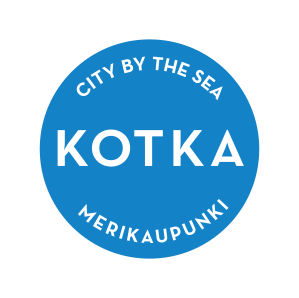 ILMOITUS kunnan elintarvikevalvontaviranomaiselle elintarvikelain (23/2006)  §:n mukaisesta toimipaikasta ja toiminnastaELINTARVIKKEEN KANSSA KOSKETUKSEEN JOUTUVAT MATERIAALIT JA TARVIKKEET Ympäristöterveydenhuollon palveluyksikköDNro ja saapumispäivämäärä (viranomainen täyttää)1. ToimijaToimijan nimiToimijan nimiToimijan nimiToimijan nimiToimijan nimiY-tunnus 1. ToimijaOsoite, postinumero ja -toimipaikkaKotikuntaKotikuntaKotikuntaKotikuntaPuhelin1. ToimijaYhteyshenkilö tai vastuuhenkilöYhteyshenkilö tai vastuuhenkilöYhteyshenkilö tai vastuuhenkilöYhteyshenkilö tai vastuuhenkilöYhteyshenkilö tai vastuuhenkilöPuhelin1. ToimijaSähköpostiosoiteSähköpostiosoiteSähköpostiosoiteSähköpostiosoiteSähköpostiosoiteSähköpostiosoite1. ToimijaLaskutusosoiteLaskutusosoiteLaskutusosoiteLaskutusosoiteLaskutusosoiteLaskutusosoite2. ToimipaikkaToimipaikan nimiToimipaikan nimiToimipaikan nimiToimipaikan nimiPuhelinPuhelin2. ToimipaikkaOsoite, postinumero ja -toimipaikkaOsoite, postinumero ja -toimipaikkaOsoite, postinumero ja -toimipaikkaOsoite, postinumero ja -toimipaikkaOsoite, postinumero ja -toimipaikkaOsoite, postinumero ja -toimipaikka2. ToimipaikkaYhteyshenkilö tai vastuuhenkilöYhteyshenkilö tai vastuuhenkilöYhteyshenkilö tai vastuuhenkilöYhteyshenkilö tai vastuuhenkilöPuhelinPuhelin2. ToimipaikkaSähköpostiosoiteSähköpostiosoiteSähköpostiosoiteSähköpostiosoiteSähköpostiosoiteSähköpostiosoite3. Toiminnan arvioitu aloittamispäivä      /       /            /       /            /       /            /       /            /       /            /       /      4. Toimintatyyppi Valmistus Jalostus       Maahantuonti            kolmasmaa         sisämarkkina     Jakelu Markkinointi Tukkukauppa Valmistus Jalostus       Maahantuonti            kolmasmaa         sisämarkkina     Jakelu Markkinointi Tukkukauppa Valmistus Jalostus       Maahantuonti            kolmasmaa         sisämarkkina     Jakelu Markkinointi Tukkukauppa Valmistus Jalostus       Maahantuonti            kolmasmaa         sisämarkkina     Jakelu Markkinointi Tukkukauppa Valmistus Jalostus       Maahantuonti            kolmasmaa         sisämarkkina     Jakelu Markkinointi Tukkukauppa Valmistus Jalostus       Maahantuonti            kolmasmaa         sisämarkkina     Jakelu Markkinointi Tukkukauppa5. Toiminnan tarkennuksetValitse käsiteltävät kontaktimateriaalit annetuista vaihtoehdoista (asetus (EY) N:ro 1935/2004). Voit valita useita vaihtoehtoja laittamalla rastin valintaruutuun. Tarvittaessa alleviivaa se kontaktimateriaali, joka on pääasiallisin vaihtoehto.Valitse käsiteltävät kontaktimateriaalit annetuista vaihtoehdoista (asetus (EY) N:ro 1935/2004). Voit valita useita vaihtoehtoja laittamalla rastin valintaruutuun. Tarvittaessa alleviivaa se kontaktimateriaali, joka on pääasiallisin vaihtoehto.Valitse käsiteltävät kontaktimateriaalit annetuista vaihtoehdoista (asetus (EY) N:ro 1935/2004). Voit valita useita vaihtoehtoja laittamalla rastin valintaruutuun. Tarvittaessa alleviivaa se kontaktimateriaali, joka on pääasiallisin vaihtoehto.Valitse käsiteltävät kontaktimateriaalit annetuista vaihtoehdoista (asetus (EY) N:ro 1935/2004). Voit valita useita vaihtoehtoja laittamalla rastin valintaruutuun. Tarvittaessa alleviivaa se kontaktimateriaali, joka on pääasiallisin vaihtoehto.Valitse käsiteltävät kontaktimateriaalit annetuista vaihtoehdoista (asetus (EY) N:ro 1935/2004). Voit valita useita vaihtoehtoja laittamalla rastin valintaruutuun. Tarvittaessa alleviivaa se kontaktimateriaali, joka on pääasiallisin vaihtoehto.Valitse käsiteltävät kontaktimateriaalit annetuista vaihtoehdoista (asetus (EY) N:ro 1935/2004). Voit valita useita vaihtoehtoja laittamalla rastin valintaruutuun. Tarvittaessa alleviivaa se kontaktimateriaali, joka on pääasiallisin vaihtoehto.5. Toiminnan tarkennukset  1. Aktiiviset ja älykkäät materiaalit ja tarvikkeet  2. Liimat  3. Keramiikka  4. Korkki  5. Kumi  6. Lasi  7. Ioninvaihtohartsit  8. Metallit ja metalliseokset  9. Paperi ja kartonki  1. Aktiiviset ja älykkäät materiaalit ja tarvikkeet  2. Liimat  3. Keramiikka  4. Korkki  5. Kumi  6. Lasi  7. Ioninvaihtohartsit  8. Metallit ja metalliseokset  9. Paperi ja kartonki  1. Aktiiviset ja älykkäät materiaalit ja tarvikkeet  2. Liimat  3. Keramiikka  4. Korkki  5. Kumi  6. Lasi  7. Ioninvaihtohartsit  8. Metallit ja metalliseokset  9. Paperi ja kartonki  10. Muovit   11. Painovärit  12. Regeneroitu selluloosa (= sellofaani)  13. Silikonit  14. Tekstiilit  15. Lakat ja pinnoitteet  16. Vahat  17. Puu  18. Muu  10. Muovit   11. Painovärit  12. Regeneroitu selluloosa (= sellofaani)  13. Silikonit  14. Tekstiilit  15. Lakat ja pinnoitteet  16. Vahat  17. Puu  18. Muu  10. Muovit   11. Painovärit  12. Regeneroitu selluloosa (= sellofaani)  13. Silikonit  14. Tekstiilit  15. Lakat ja pinnoitteet  16. Vahat  17. Puu  18. Muu6. Toiminnan tarkennukset jatkuuValitse toimintatyypin tarkennus annetuista vaihtoehdoista. Voit valita useita vaihtoehtoja. Anna tarkennus toimintatyypeittäin.  Pikkulapsille (0-3 v) tarkoitettuja kontaktimateriaaleja, mitä?                      Vientiä, mihin?                           Kierrätysmateriaalien käyttöä, mitä?                           Pintabiosidien käyttöä, mitä?                           Dual use lisäaineiden käyttöä, mitä?                          Valitse toimintatyypin tarkennus annetuista vaihtoehdoista. Voit valita useita vaihtoehtoja. Anna tarkennus toimintatyypeittäin.  Pikkulapsille (0-3 v) tarkoitettuja kontaktimateriaaleja, mitä?                      Vientiä, mihin?                           Kierrätysmateriaalien käyttöä, mitä?                           Pintabiosidien käyttöä, mitä?                           Dual use lisäaineiden käyttöä, mitä?                          Valitse toimintatyypin tarkennus annetuista vaihtoehdoista. Voit valita useita vaihtoehtoja. Anna tarkennus toimintatyypeittäin.  Pikkulapsille (0-3 v) tarkoitettuja kontaktimateriaaleja, mitä?                      Vientiä, mihin?                           Kierrätysmateriaalien käyttöä, mitä?                           Pintabiosidien käyttöä, mitä?                           Dual use lisäaineiden käyttöä, mitä?                          Valitse toimintatyypin tarkennus annetuista vaihtoehdoista. Voit valita useita vaihtoehtoja. Anna tarkennus toimintatyypeittäin.  Pikkulapsille (0-3 v) tarkoitettuja kontaktimateriaaleja, mitä?                      Vientiä, mihin?                           Kierrätysmateriaalien käyttöä, mitä?                           Pintabiosidien käyttöä, mitä?                           Dual use lisäaineiden käyttöä, mitä?                          Valitse toimintatyypin tarkennus annetuista vaihtoehdoista. Voit valita useita vaihtoehtoja. Anna tarkennus toimintatyypeittäin.  Pikkulapsille (0-3 v) tarkoitettuja kontaktimateriaaleja, mitä?                      Vientiä, mihin?                           Kierrätysmateriaalien käyttöä, mitä?                           Pintabiosidien käyttöä, mitä?                           Dual use lisäaineiden käyttöä, mitä?                          Valitse toimintatyypin tarkennus annetuista vaihtoehdoista. Voit valita useita vaihtoehtoja. Anna tarkennus toimintatyypeittäin.  Pikkulapsille (0-3 v) tarkoitettuja kontaktimateriaaleja, mitä?                      Vientiä, mihin?                           Kierrätysmateriaalien käyttöä, mitä?                           Pintabiosidien käyttöä, mitä?                           Dual use lisäaineiden käyttöä, mitä?                          7. LaadunhallintaOmavalvontasuunnitelma:      on laadittu    Ei ole, laaditaan                 mennessäKäytössä on:      sertifioitu ladunhallintajärjestelmä, mikä:                                                             GMPOmavalvontasuunnitelma:      on laadittu    Ei ole, laaditaan                 mennessäKäytössä on:      sertifioitu ladunhallintajärjestelmä, mikä:                                                             GMPOmavalvontasuunnitelma:      on laadittu    Ei ole, laaditaan                 mennessäKäytössä on:      sertifioitu ladunhallintajärjestelmä, mikä:                                                             GMPOmavalvontasuunnitelma:      on laadittu    Ei ole, laaditaan                 mennessäKäytössä on:      sertifioitu ladunhallintajärjestelmä, mikä:                                                             GMPOmavalvontasuunnitelma:      on laadittu    Ei ole, laaditaan                 mennessäKäytössä on:      sertifioitu ladunhallintajärjestelmä, mikä:                                                             GMPOmavalvontasuunnitelma:      on laadittu    Ei ole, laaditaan                 mennessäKäytössä on:      sertifioitu ladunhallintajärjestelmä, mikä:                                                             GMP8. Pääasiallisin käyttötarkoitusValitse kontaktimateriaalin käyttötarkoitus annetuista vaihtoehdoista. Voit valita useita vaihtoehtoja. Elintarvikkeiden pakkausmateriaalit Elintarvikkeen säilytykseen tarkoitetut tarvikkeet Keittiölaitteet, astiat, välineet ja vastaavat Elintarviketeollisuuden tuotantolaitteet ja-välineet Muu, mikä?           Valitse kontaktimateriaalin käyttötarkoitus annetuista vaihtoehdoista. Voit valita useita vaihtoehtoja. Elintarvikkeiden pakkausmateriaalit Elintarvikkeen säilytykseen tarkoitetut tarvikkeet Keittiölaitteet, astiat, välineet ja vastaavat Elintarviketeollisuuden tuotantolaitteet ja-välineet Muu, mikä?           Valitse kontaktimateriaalin käyttötarkoitus annetuista vaihtoehdoista. Voit valita useita vaihtoehtoja. Elintarvikkeiden pakkausmateriaalit Elintarvikkeen säilytykseen tarkoitetut tarvikkeet Keittiölaitteet, astiat, välineet ja vastaavat Elintarviketeollisuuden tuotantolaitteet ja-välineet Muu, mikä?           Valitse kontaktimateriaalin käyttötarkoitus annetuista vaihtoehdoista. Voit valita useita vaihtoehtoja. Elintarvikkeiden pakkausmateriaalit Elintarvikkeen säilytykseen tarkoitetut tarvikkeet Keittiölaitteet, astiat, välineet ja vastaavat Elintarviketeollisuuden tuotantolaitteet ja-välineet Muu, mikä?           Valitse kontaktimateriaalin käyttötarkoitus annetuista vaihtoehdoista. Voit valita useita vaihtoehtoja. Elintarvikkeiden pakkausmateriaalit Elintarvikkeen säilytykseen tarkoitetut tarvikkeet Keittiölaitteet, astiat, välineet ja vastaavat Elintarviketeollisuuden tuotantolaitteet ja-välineet Muu, mikä?           Valitse kontaktimateriaalin käyttötarkoitus annetuista vaihtoehdoista. Voit valita useita vaihtoehtoja. Elintarvikkeiden pakkausmateriaalit Elintarvikkeen säilytykseen tarkoitetut tarvikkeet Keittiölaitteet, astiat, välineet ja vastaavat Elintarviketeollisuuden tuotantolaitteet ja-välineet Muu, mikä?           9. Toiminnan laajuutta kuvaava tietoTuotantomäärä  < 100 kpl/vuosi tai < 10 000 kg/vuosi 100-1000 kpl/vuosi  tai 10000 -  1 milj. kg/vuosi > 1000 kpl/vuosi tai > 1 milj. kg/vuosiLiikevaihto < 2 milj. €/vuosi 2-10 milj. €/vuosi > 10 milj.€/vuosiTuotantomäärä  < 100 kpl/vuosi tai < 10 000 kg/vuosi 100-1000 kpl/vuosi  tai 10000 -  1 milj. kg/vuosi > 1000 kpl/vuosi tai > 1 milj. kg/vuosiLiikevaihto < 2 milj. €/vuosi 2-10 milj. €/vuosi > 10 milj.€/vuosiTuotanto- ja varastotilojen pinta-ala:                 m2Henkilöstön määrä: Tuotanto- ja varastotilojen pinta-ala:                 m2Henkilöstön määrä: Tuotanto- ja varastotilojen pinta-ala:                 m2Henkilöstön määrä: Tuotanto- ja varastotilojen pinta-ala:                 m2Henkilöstön määrä: 10. Toimijan allekirjoitus ja nimenselvennysPaikka	PäivämääräPaikka	PäivämääräAllekirjoitus ja nimenselvennysAllekirjoitus ja nimenselvennysAllekirjoitus ja nimenselvennysAllekirjoitus ja nimenselvennysViranomainen täyttää Viranomainen täyttää Viranomainen täyttää Ilmoitus on täytetty asianmukaisesti kyllä	 ei_____/_____  20 ______Viranhaltijan allekirjoitusLisätietoja on pyydetty_____/_____  20 _____Viranhaltijan allekirjoitus Pyydetyt lisätiedot on saatu_____/_____  20 ______Viranhaltijan allekirjoitusTodistus ilmoituksen vastaanottamisesta on lähetetty toimijalle _____/_____  20 ______Todistus ilmoituksen vastaanottamisesta on lähetetty toimijalle _____/_____  20 ______Todistus ilmoituksen vastaanottamisesta on lähetetty toimijalle _____/_____  20 ______Järjestelmästä saatu tarkastustiheys  0,35 krt/vuosi       0,5 krt/vuosi      1 krt/vuosiJärjestelmästä saatu tarkastustiheys  0,35 krt/vuosi       0,5 krt/vuosi      1 krt/vuosiJärjestelmästä saatu tarkastustiheys  0,35 krt/vuosi       0,5 krt/vuosi      1 krt/vuosi